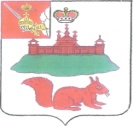 АДМИНИСТРАЦИЯ КИЧМЕНГСКО-ГОРОДЕЦКОГО МУНИЦИПАЛЬНОГО РАЙОНА ВОЛОГОДСКОЙ ОБЛАСТИ ПОСТАНОВЛЕНИЕ                от  16.12.2016   №  721                            с. Кичменгский ГородокОб утверждении административного регламента	В целях реализации Федерального закона "Об организации предоставления государственных и муниципальных услуг" от 27.07.2010                     N 210-ФЗ, администрация района постановляет:1. Утвердить административный регламент по предоставлению муниципальной услуги «Предоставление доступа к оцифрованным изданиям, хранящимся в библиотеках, в том числе к фонду редких книг, с учетом соблюдения требований законодательства Российской Федерации                          об авторских и смежных правах» согласно приложению к настоящему постановлению.2.    Постановление вступает в силу после официального  опубликования                      в районной газете «Заря Севера» и подлежит размещению на официальном сайте Кичменгско-Городецкого муниципального района в информационно-коммуникационной сети «Интернет». ВрИО  Главы  администрации  района                                        Г.П. Труфанова